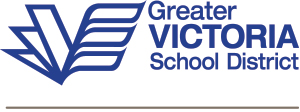 TO:		Board of EducationFROM:		Jordan Watters, Board Chair RE:		Chair’s Report DATE:		March 29, 2021I hope everyone in our learning community had a safe and joyful Spring Break. Certainly a break was well deserved after the hard work and anxieties of the past few months. As the days grow longer and warmer, I hope spirits are also lifted. Update on ActivitiesFebruary 26 – Agenda SettingMarch 1 – Education Policy and DirectionsMarch 2 – Superintendent Evaluation March 4 – Agenda Setting March 8 – Operations Policy and Planning  March 9 – BCSTA Board Chair’s CallMarch 9 – Agenda SettingMarch 25 – BCSTA Board Chair’s AGM Training Committee WorkI am continuing to serve on the BCSTA Student Citizenship Award Committee and our Policy Sub-Committee and I am just starting to review the 77 student essay submissions we have received for this award. The Policy Sub-Committee did not meet over the last month. Professional DevelopmentI have been working my way through some Canada Reads book selections and have been especially touched by Jesse Thistle’s memoir From the Ashes: My Story of Being Métis, Homeless, and Finding My Way. It is funny and heartbreaking a story of hope, resilience and resurgence.I am also working my way through Michael Fullan’s book The Governance Core: Schools Boards, Superintendents and Schools Working Together. It also has a workbook that provides an active way to reflect on effective leadership and good governance practices. I look forward to continuing to work my way through these resources over the coming month!